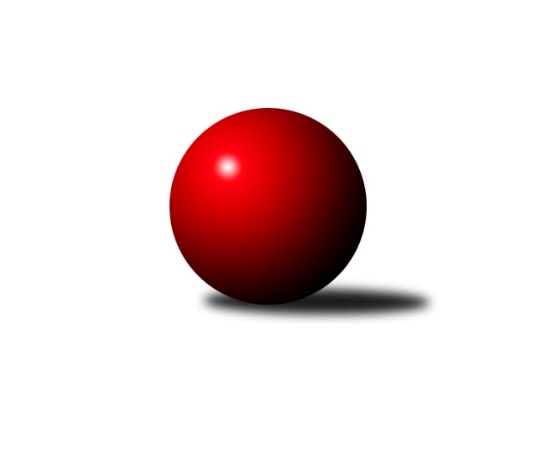 Č.19Ročník 2018/2019	2.5.2024 Mistrovství Prahy 3 2018/2019Statistika 19. kolaTabulka družstev:		družstvo	záp	výh	rem	proh	skore	sety	průměr	body	plné	dorážka	chyby	1.	Slavoj Velké Popovice B	19	15	0	4	108.0 : 44.0 	(143.0 : 85.0)	2353	30	1668	685	51.4	2.	SK Meteor Praha D	19	13	1	5	95.5 : 56.5 	(136.5 : 91.5)	2332	27	1652	680	53.3	3.	AC Sparta B	19	12	1	6	92.0 : 60.0 	(123.0 : 105.0)	2327	25	1670	657	66.6	4.	KK Konstruktiva Praha E	19	12	1	6	91.0 : 61.0 	(128.5 : 99.5)	2303	25	1627	675	59.9	5.	TJ Astra Zahradní Město B	18	11	0	7	78.5 : 65.5 	(117.0 : 99.0)	2337	22	1659	678	59.3	6.	SK Rapid Praha	19	10	0	9	82.0 : 70.0 	(130.5 : 97.5)	2330	20	1666	663	59	7.	SK Meteor Praha C	19	10	0	9	76.0 : 76.0 	(106.0 : 122.0)	2264	20	1635	630	59.3	8.	TJ Praga Praha B	19	8	2	9	74.0 : 78.0 	(100.5 : 127.5)	2237	18	1601	635	71.5	9.	TJ Sokol Praha-Vršovice C	19	8	1	10	66.0 : 86.0 	(105.5 : 122.5)	2240	17	1615	624	70.5	10.	SK Žižkov Praha D	18	6	1	11	59.0 : 85.0 	(92.5 : 123.5)	2301	13	1650	652	69.1	11.	TJ ZENTIVA Praha	19	6	0	13	59.0 : 93.0 	(104.5 : 123.5)	2264	12	1623	640	67.7	12.	KK Dopravní podniky Praha C	18	5	1	12	56.5 : 87.5 	(99.0 : 117.0)	2271	11	1620	651	66.4	13.	PSK Union Praha C	18	5	1	12	50.0 : 94.0 	(84.0 : 132.0)	2131	11	1537	593	58.8	14.	KK Dopravní podniky Praha B	19	5	1	13	60.5 : 91.5 	(101.5 : 126.5)	2268	11	1642	626	69.2Tabulka doma:		družstvo	záp	výh	rem	proh	skore	sety	průměr	body	maximum	minimum	1.	SK Meteor Praha D	9	9	0	0	55.0 : 17.0 	(74.5 : 33.5)	2477	18	2566	2405	2.	Slavoj Velké Popovice B	10	9	0	1	61.0 : 19.0 	(77.0 : 43.0)	2447	18	2545	2267	3.	SK Meteor Praha C	10	9	0	1	55.0 : 25.0 	(66.0 : 54.0)	2497	18	2567	2388	4.	KK Konstruktiva Praha E	10	8	1	1	54.0 : 26.0 	(67.0 : 53.0)	2373	17	2467	2325	5.	SK Rapid Praha	9	7	0	2	48.0 : 24.0 	(69.5 : 38.5)	2418	14	2509	2328	6.	TJ Sokol Praha-Vršovice C	10	7	0	3	47.0 : 33.0 	(68.5 : 51.5)	2267	14	2319	2189	7.	TJ Praga Praha B	9	6	1	2	46.0 : 26.0 	(60.5 : 47.5)	2283	13	2358	2178	8.	TJ Astra Zahradní Město B	8	6	0	2	42.0 : 22.0 	(58.5 : 37.5)	2395	12	2485	2315	9.	AC Sparta B	9	6	0	3	47.0 : 25.0 	(63.0 : 45.0)	2356	12	2496	2224	10.	SK Žižkov Praha D	10	5	1	4	45.0 : 35.0 	(61.0 : 59.0)	2347	11	2422	2251	11.	TJ ZENTIVA Praha	10	5	0	5	40.0 : 40.0 	(60.5 : 59.5)	2330	10	2456	2194	12.	KK Dopravní podniky Praha B	10	4	1	5	37.5 : 42.5 	(54.0 : 66.0)	2198	9	2271	2067	13.	PSK Union Praha C	9	4	0	5	33.0 : 39.0 	(47.5 : 60.5)	2216	8	2351	1883	14.	KK Dopravní podniky Praha C	8	3	1	4	27.0 : 37.0 	(42.5 : 53.5)	2240	7	2351	2103Tabulka venku:		družstvo	záp	výh	rem	proh	skore	sety	průměr	body	maximum	minimum	1.	AC Sparta B	10	6	1	3	45.0 : 35.0 	(60.0 : 60.0)	2324	13	2418	2226	2.	Slavoj Velké Popovice B	9	6	0	3	47.0 : 25.0 	(66.0 : 42.0)	2342	12	2491	2038	3.	TJ Astra Zahradní Město B	10	5	0	5	36.5 : 43.5 	(58.5 : 61.5)	2329	10	2463	2237	4.	SK Meteor Praha D	10	4	1	5	40.5 : 39.5 	(62.0 : 58.0)	2333	9	2489	2204	5.	KK Konstruktiva Praha E	9	4	0	5	37.0 : 35.0 	(61.5 : 46.5)	2294	8	2444	2090	6.	SK Rapid Praha	10	3	0	7	34.0 : 46.0 	(61.0 : 59.0)	2320	6	2522	2155	7.	TJ Praga Praha B	10	2	1	7	28.0 : 52.0 	(40.0 : 80.0)	2230	5	2405	2076	8.	KK Dopravní podniky Praha C	10	2	0	8	29.5 : 50.5 	(56.5 : 63.5)	2274	4	2385	2153	9.	TJ Sokol Praha-Vršovice C	9	1	1	7	19.0 : 53.0 	(37.0 : 71.0)	2235	3	2429	2145	10.	PSK Union Praha C	9	1	1	7	17.0 : 55.0 	(36.5 : 71.5)	2117	3	2397	1699	11.	SK Žižkov Praha D	8	1	0	7	14.0 : 50.0 	(31.5 : 64.5)	2298	2	2399	2233	12.	KK Dopravní podniky Praha B	9	1	0	8	23.0 : 49.0 	(47.5 : 60.5)	2278	2	2479	2133	13.	SK Meteor Praha C	9	1	0	8	21.0 : 51.0 	(40.0 : 68.0)	2252	2	2378	2115	14.	TJ ZENTIVA Praha	9	1	0	8	19.0 : 53.0 	(44.0 : 64.0)	2260	2	2373	2060Tabulka podzimní části:		družstvo	záp	výh	rem	proh	skore	sety	průměr	body	doma	venku	1.	Slavoj Velké Popovice B	13	10	0	3	73.0 : 31.0 	(97.0 : 59.0)	2346	20 	5 	0 	1 	5 	0 	2	2.	SK Meteor Praha D	13	9	1	3	68.0 : 36.0 	(95.0 : 61.0)	2366	19 	6 	0 	0 	3 	1 	3	3.	TJ Astra Zahradní Město B	13	9	0	4	62.5 : 41.5 	(88.0 : 68.0)	2342	18 	5 	0 	1 	4 	0 	3	4.	KK Konstruktiva Praha E	13	8	1	4	63.0 : 41.0 	(90.5 : 65.5)	2273	17 	5 	1 	1 	3 	0 	3	5.	SK Rapid Praha	13	7	0	6	55.0 : 49.0 	(89.0 : 67.0)	2333	14 	5 	0 	2 	2 	0 	4	6.	SK Meteor Praha C	13	7	0	6	50.0 : 54.0 	(69.0 : 87.0)	2255	14 	6 	0 	1 	1 	0 	5	7.	AC Sparta B	13	6	1	6	58.0 : 46.0 	(80.5 : 75.5)	2342	13 	4 	0 	3 	2 	1 	3	8.	TJ Praga Praha B	13	5	2	6	51.0 : 53.0 	(70.0 : 86.0)	2242	12 	3 	1 	2 	2 	1 	4	9.	TJ Sokol Praha-Vršovice C	13	6	0	7	44.0 : 60.0 	(71.5 : 84.5)	2243	12 	5 	0 	2 	1 	0 	5	10.	SK Žižkov Praha D	13	5	1	7	43.0 : 61.0 	(65.0 : 91.0)	2285	11 	4 	1 	1 	1 	0 	6	11.	KK Dopravní podniky Praha B	13	4	1	8	42.0 : 62.0 	(68.5 : 87.5)	2288	9 	3 	1 	3 	1 	0 	5	12.	PSK Union Praha C	13	4	1	8	40.0 : 64.0 	(66.0 : 90.0)	2186	9 	3 	0 	4 	1 	1 	4	13.	KK Dopravní podniky Praha C	13	4	0	9	39.5 : 64.5 	(67.0 : 89.0)	2235	8 	2 	0 	4 	2 	0 	5	14.	TJ ZENTIVA Praha	13	3	0	10	39.0 : 65.0 	(75.0 : 81.0)	2277	6 	3 	0 	3 	0 	0 	7Tabulka jarní části:		družstvo	záp	výh	rem	proh	skore	sety	průměr	body	doma	venku	1.	AC Sparta B	6	6	0	0	34.0 : 14.0 	(42.5 : 29.5)	2314	12 	2 	0 	0 	4 	0 	0 	2.	Slavoj Velké Popovice B	6	5	0	1	35.0 : 13.0 	(46.0 : 26.0)	2447	10 	4 	0 	0 	1 	0 	1 	3.	KK Konstruktiva Praha E	6	4	0	2	28.0 : 20.0 	(38.0 : 34.0)	2403	8 	3 	0 	0 	1 	0 	2 	4.	SK Meteor Praha D	6	4	0	2	27.5 : 20.5 	(41.5 : 30.5)	2337	8 	3 	0 	0 	1 	0 	2 	5.	SK Rapid Praha	6	3	0	3	27.0 : 21.0 	(41.5 : 30.5)	2371	6 	2 	0 	0 	1 	0 	3 	6.	SK Meteor Praha C	6	3	0	3	26.0 : 22.0 	(37.0 : 35.0)	2357	6 	3 	0 	0 	0 	0 	3 	7.	TJ Praga Praha B	6	3	0	3	23.0 : 25.0 	(30.5 : 41.5)	2273	6 	3 	0 	0 	0 	0 	3 	8.	TJ ZENTIVA Praha	6	3	0	3	20.0 : 28.0 	(29.5 : 42.5)	2256	6 	2 	0 	2 	1 	0 	1 	9.	TJ Sokol Praha-Vršovice C	6	2	1	3	22.0 : 26.0 	(34.0 : 38.0)	2247	5 	2 	0 	1 	0 	1 	2 	10.	TJ Astra Zahradní Město B	5	2	0	3	16.0 : 24.0 	(29.0 : 31.0)	2363	4 	1 	0 	1 	1 	0 	2 	11.	KK Dopravní podniky Praha C	5	1	1	3	17.0 : 23.0 	(32.0 : 28.0)	2328	3 	1 	1 	0 	0 	0 	3 	12.	SK Žižkov Praha D	5	1	0	4	16.0 : 24.0 	(27.5 : 32.5)	2362	2 	1 	0 	3 	0 	0 	1 	13.	PSK Union Praha C	5	1	0	4	10.0 : 30.0 	(18.0 : 42.0)	2098	2 	1 	0 	1 	0 	0 	3 	14.	KK Dopravní podniky Praha B	6	1	0	5	18.5 : 29.5 	(33.0 : 39.0)	2231	2 	1 	0 	2 	0 	0 	3 Zisk bodů pro družstvo:		jméno hráče	družstvo	body	zápasy	v %	dílčí body	sety	v %	1.	Emilie Somolíková 	Slavoj Velké Popovice B 	17	/	19	(89%)	27	/	38	(71%)	2.	Čeněk Zachař 	Slavoj Velké Popovice B 	15	/	18	(83%)	29	/	36	(81%)	3.	Bohumír Musil 	KK Konstruktiva Praha E 	15	/	18	(83%)	27	/	36	(75%)	4.	Vladimír Dvořák 	SK Meteor Praha D 	15	/	18	(83%)	25	/	36	(69%)	5.	Vojtěch Kostelecký 	TJ Astra Zahradní Město B 	15	/	18	(83%)	24.5	/	36	(68%)	6.	Karel Wolf 	TJ Sokol Praha-Vršovice C 	15	/	19	(79%)	30	/	38	(79%)	7.	Milan Perman 	KK Konstruktiva Praha E 	14	/	16	(88%)	28	/	32	(88%)	8.	Ladislav Musil 	Slavoj Velké Popovice B 	14	/	17	(82%)	26.5	/	34	(78%)	9.	Zdeněk Boháč 	SK Meteor Praha D 	13	/	16	(81%)	25	/	32	(78%)	10.	Vladimír Strnad 	TJ Sokol Praha-Vršovice C 	13	/	17	(76%)	24	/	34	(71%)	11.	Tomáš Jícha 	Slavoj Velké Popovice B 	13	/	17	(76%)	22.5	/	34	(66%)	12.	Miroslav Tomeš 	KK Dopravní podniky Praha B 	13	/	17	(76%)	22	/	34	(65%)	13.	Vítězslav Hampl 	SK Rapid Praha  	13	/	18	(72%)	23	/	36	(64%)	14.	Miloslav Kellner 	TJ ZENTIVA Praha  	13	/	19	(68%)	27.5	/	38	(72%)	15.	Zdeněk Cepl 	AC Sparta B 	13	/	19	(68%)	21	/	38	(55%)	16.	Petr Kapal 	Slavoj Velké Popovice B 	12	/	17	(71%)	22	/	34	(65%)	17.	Zdeněk Míka 	SK Meteor Praha C 	12	/	18	(67%)	20	/	36	(56%)	18.	Kamila Svobodová 	AC Sparta B 	12	/	18	(67%)	20	/	36	(56%)	19.	Jindřich Habada 	KK Dopravní podniky Praha B 	12	/	19	(63%)	22	/	38	(58%)	20.	Petra Švarcová 	KK Dopravní podniky Praha C 	11.5	/	16	(72%)	19.5	/	32	(61%)	21.	Richard Sekerák 	SK Meteor Praha D 	11	/	16	(69%)	25	/	32	(78%)	22.	Miroslav Šostý 	SK Meteor Praha D 	11	/	16	(69%)	19	/	32	(59%)	23.	Radovan Šimůnek 	TJ Astra Zahradní Město B 	11	/	17	(65%)	24	/	34	(71%)	24.	Jiří Hofman 	SK Rapid Praha  	11	/	17	(65%)	22	/	34	(65%)	25.	Ondřej Maňour 	TJ Praga Praha B 	11	/	17	(65%)	20	/	34	(59%)	26.	Jan Vácha 	AC Sparta B 	11	/	18	(61%)	21	/	36	(58%)	27.	Jan Bártl 	TJ ZENTIVA Praha  	10	/	16	(63%)	22.5	/	32	(70%)	28.	Martin Kovář 	TJ Praga Praha B 	10	/	16	(63%)	18	/	32	(56%)	29.	Jiří Novotný 	SK Meteor Praha C 	10	/	16	(63%)	18	/	32	(56%)	30.	Lenka Krausová 	TJ ZENTIVA Praha  	10	/	17	(59%)	21	/	34	(62%)	31.	Jitka Radostová 	SK Žižkov Praha D 	10	/	17	(59%)	20	/	34	(59%)	32.	Milan Švarc 	KK Dopravní podniky Praha C 	10	/	17	(59%)	18.5	/	34	(54%)	33.	Vít Fikejzl 	AC Sparta B 	10	/	18	(56%)	21.5	/	36	(60%)	34.	Tomáš Kudweis 	TJ Astra Zahradní Město B 	9.5	/	18	(53%)	22	/	36	(61%)	35.	Jaroslav Novák 	SK Meteor Praha C 	9	/	14	(64%)	15	/	28	(54%)	36.	Martin Podhola 	SK Rapid Praha  	9	/	16	(56%)	20	/	32	(63%)	37.	Karel Mašek 	SK Meteor Praha C 	9	/	17	(53%)	15.5	/	34	(46%)	38.	Petr Kšír 	TJ Praga Praha B 	9	/	17	(53%)	15	/	34	(44%)	39.	Miroslav Málek 	KK Dopravní podniky Praha C 	9	/	18	(50%)	19	/	36	(53%)	40.	Eliška Fialová 	TJ ZENTIVA Praha  	9	/	18	(50%)	16	/	36	(44%)	41.	Karel Hnátek st.	KK Dopravní podniky Praha B 	8.5	/	19	(45%)	20	/	38	(53%)	42.	Zbyněk Lébl 	KK Konstruktiva Praha E 	8	/	11	(73%)	12.5	/	22	(57%)	43.	Jiřina Mansfeldová 	PSK Union Praha C 	8	/	13	(62%)	17	/	26	(65%)	44.	Martin Tožička 	SK Žižkov Praha D 	8	/	15	(53%)	16	/	30	(53%)	45.	Jiří Neumajer 	AC Sparta B 	8	/	17	(47%)	16.5	/	34	(49%)	46.	Tomáš Smékal 	TJ Praga Praha B 	8	/	17	(47%)	9.5	/	34	(28%)	47.	Lukáš Jirsa 	TJ Praga Praha B 	7	/	10	(70%)	11	/	20	(55%)	48.	Jiřina Beranová 	KK Konstruktiva Praha E 	7	/	12	(58%)	12	/	24	(50%)	49.	Bedřich Bernátek 	SK Meteor Praha D 	7	/	13	(54%)	15.5	/	26	(60%)	50.	Marek Sedlák 	TJ Astra Zahradní Město B 	7	/	13	(54%)	14	/	26	(54%)	51.	František Pudil 	SK Rapid Praha  	7	/	14	(50%)	17.5	/	28	(63%)	52.	Josef Pokorný 	SK Rapid Praha  	7	/	16	(44%)	16	/	32	(50%)	53.	Jiří Štoček 	KK Dopravní podniky Praha B 	7	/	16	(44%)	12	/	32	(38%)	54.	Lenka Špačková 	SK Žižkov Praha D 	7	/	17	(41%)	17.5	/	34	(51%)	55.	Jaroslav Michálek 	KK Dopravní podniky Praha C 	7	/	17	(41%)	17.5	/	34	(51%)	56.	Jan Neckář ml.	PSK Union Praha C 	7	/	17	(41%)	13	/	34	(38%)	57.	Miroslav Viktorin 	AC Sparta B 	6	/	7	(86%)	11	/	14	(79%)	58.	Jiří Peter 	PSK Union Praha C 	6	/	13	(46%)	14	/	26	(54%)	59.	Jan Petráček 	SK Meteor Praha C 	6	/	13	(46%)	11	/	26	(42%)	60.	Vojtěch Roubal 	SK Rapid Praha  	6	/	14	(43%)	12	/	28	(43%)	61.	Kryštof Maňour 	TJ Praga Praha B 	6	/	15	(40%)	14	/	30	(47%)	62.	Bohumil Strnad 	SK Žižkov Praha D 	6	/	15	(40%)	11	/	30	(37%)	63.	Petr Valta 	SK Rapid Praha  	6	/	16	(38%)	16	/	32	(50%)	64.	Lucie Hlavatá 	TJ Astra Zahradní Město B 	6	/	16	(38%)	15	/	32	(47%)	65.	Jiří Svozílek 	KK Dopravní podniky Praha C 	6	/	18	(33%)	16	/	36	(44%)	66.	Jiří Haken 	PSK Union Praha C 	5.5	/	18	(31%)	13	/	36	(36%)	67.	Jakub Pytlík 	PSK Union Praha C 	5	/	7	(71%)	8	/	14	(57%)	68.	Petr Štěrba 	SK Žižkov Praha D 	5	/	8	(63%)	7	/	16	(44%)	69.	Martin Jelínek 	TJ Praga Praha B 	5	/	9	(56%)	8.5	/	18	(47%)	70.	Ivo Vávra 	TJ Sokol Praha-Vršovice C 	5	/	11	(45%)	11.5	/	22	(52%)	71.	Michael Šepič 	SK Meteor Praha D 	5	/	11	(45%)	11	/	22	(50%)	72.	Michal Truksa 	SK Žižkov Praha D 	5	/	15	(33%)	13	/	30	(43%)	73.	Jiří Lankaš 	AC Sparta B 	5	/	16	(31%)	10	/	32	(31%)	74.	Jiří Chrdle 	SK Meteor Praha D 	4	/	6	(67%)	5.5	/	12	(46%)	75.	Stanislava Švindlová 	KK Konstruktiva Praha E 	4	/	7	(57%)	9	/	14	(64%)	76.	Vlastimil Chlumský 	KK Konstruktiva Praha E 	4	/	8	(50%)	10	/	16	(63%)	77.	Karel Svitavský 	TJ Sokol Praha-Vršovice C 	4	/	13	(31%)	10	/	26	(38%)	78.	Martin Štochl 	KK Dopravní podniky Praha B 	4	/	14	(29%)	10	/	28	(36%)	79.	Eva Václavková 	Slavoj Velké Popovice B 	4	/	14	(29%)	9	/	28	(32%)	80.	Jiří Svoboda 	SK Meteor Praha C 	4	/	15	(27%)	13	/	30	(43%)	81.	Ladislav Holeček 	TJ ZENTIVA Praha  	4	/	18	(22%)	7	/	36	(19%)	82.	Jitka Vykouková 	PSK Union Praha C 	3.5	/	13	(27%)	6	/	26	(23%)	83.	Roman Přeučil 	TJ Sokol Praha-Vršovice C 	3	/	4	(75%)	5	/	8	(63%)	84.	Lukáš Pelánek 	TJ Sokol Praha-Vršovice C 	3	/	4	(75%)	5	/	8	(63%)	85.	František Vondráček 	KK Konstruktiva Praha E 	3	/	6	(50%)	7	/	12	(58%)	86.	Gabriela Jirásková 	Slavoj Velké Popovice B 	3	/	7	(43%)	6	/	14	(43%)	87.	Martin Kozdera 	TJ Astra Zahradní Město B 	3	/	9	(33%)	5.5	/	18	(31%)	88.	Václav Šrajer 	SK Meteor Praha C 	3	/	9	(33%)	5	/	18	(28%)	89.	Jakub Jetmar 	TJ Astra Zahradní Město B 	3	/	11	(27%)	9	/	22	(41%)	90.	Jan Pozner 	SK Meteor Praha D 	2.5	/	10	(25%)	5	/	20	(25%)	91.	Petr Peřina 	TJ Astra Zahradní Město B 	2	/	6	(33%)	3	/	12	(25%)	92.	Jaroslav Zahrádka 	KK Konstruktiva Praha E 	2	/	6	(33%)	2	/	12	(17%)	93.	Jiří Třešňák 	SK Meteor Praha C 	2	/	9	(22%)	5.5	/	18	(31%)	94.	Jaroslav Bělohlávek 	TJ Sokol Praha-Vršovice C 	2	/	9	(22%)	4.5	/	18	(25%)	95.	Lubomír Čech 	KK Dopravní podniky Praha B 	2	/	10	(20%)	7	/	20	(35%)	96.	František Brodil 	SK Žižkov Praha D 	2	/	10	(20%)	3	/	20	(15%)	97.	Karel Hnátek ml.	KK Dopravní podniky Praha C 	2	/	16	(13%)	4.5	/	32	(14%)	98.	Květuše Pytlíková 	PSK Union Praha C 	2	/	17	(12%)	10	/	34	(29%)	99.	Věra Štefanová 	TJ ZENTIVA Praha  	2	/	17	(12%)	9.5	/	34	(28%)	100.	Jana Myšičková 	TJ Sokol Praha-Vršovice C 	2	/	18	(11%)	10	/	36	(28%)	101.	Josef Kašpar 	TJ Praga Praha B 	1	/	1	(100%)	2	/	2	(100%)	102.	Pavel Pavlíček 	AC Sparta B 	1	/	1	(100%)	2	/	2	(100%)	103.	Tomáš Herman 	SK Žižkov Praha D 	1	/	1	(100%)	2	/	2	(100%)	104.	Ivan Mansfeld 	PSK Union Praha C 	1	/	1	(100%)	1	/	2	(50%)	105.	Renata Göringerová 	PSK Union Praha C 	1	/	1	(100%)	1	/	2	(50%)	106.	Einar Bareš 	KK Dopravní podniky Praha B 	1	/	1	(100%)	1	/	2	(50%)	107.	Antonín Tůma 	SK Rapid Praha  	1	/	1	(100%)	1	/	2	(50%)	108.	Vít Kluganost 	TJ Praga Praha B 	1	/	2	(50%)	2	/	4	(50%)	109.	Miloslav Fous 	PSK Union Praha C 	1	/	2	(50%)	1	/	4	(25%)	110.	Petr Stoklasa 	KK Dopravní podniky Praha C 	1	/	3	(33%)	4	/	6	(67%)	111.	Antonín Švarc 	KK Dopravní podniky Praha B 	1	/	8	(13%)	5.5	/	16	(34%)	112.	Jiří Vilímovský 	TJ Sokol Praha-Vršovice C 	1	/	16	(6%)	3.5	/	32	(11%)	113.	Karel Radil 	TJ Sokol Praha-Vršovice C 	0	/	1	(0%)	1	/	2	(50%)	114.	Pavel Šťovíček 	Slavoj Velké Popovice B 	0	/	1	(0%)	1	/	2	(50%)	115.	Zdeněk Poutník 	PSK Union Praha C 	0	/	1	(0%)	0	/	2	(0%)	116.	Jan Lukáš 	TJ Praga Praha B 	0	/	1	(0%)	0	/	2	(0%)	117.	Markéta Dymáčková 	Slavoj Velké Popovice B 	0	/	1	(0%)	0	/	2	(0%)	118.	Jaroslav Novák 	TJ ZENTIVA Praha  	0	/	1	(0%)	0	/	2	(0%)	119.	Helena Hanzalová 	PSK Union Praha C 	0	/	1	(0%)	0	/	2	(0%)	120.	Ivana Bandasová 	Slavoj Velké Popovice B 	0	/	1	(0%)	0	/	2	(0%)	121.	Václav Žďárek 	SK Žižkov Praha D 	0	/	1	(0%)	0	/	2	(0%)	122.	Dagmar Svobodová 	KK Dopravní podniky Praha B 	0	/	2	(0%)	1	/	4	(25%)	123.	Tomáš Eštók 	KK Konstruktiva Praha E 	0	/	3	(0%)	1.5	/	6	(25%)	124.	Marie Málková 	KK Dopravní podniky Praha C 	0	/	3	(0%)	0	/	6	(0%)	125.	Karel Tomsa 	SK Žižkov Praha D 	0	/	4	(0%)	2	/	8	(25%)	126.	Robert Jaderko 	SK Žižkov Praha D 	0	/	4	(0%)	1	/	8	(13%)	127.	Jana Valentová 	TJ ZENTIVA Praha  	0	/	7	(0%)	1	/	14	(7%)	128.	Bohumil Plášil 	KK Dopravní podniky Praha B 	0	/	8	(0%)	1	/	16	(6%)	129.	Pavel Jakl 	TJ Praga Praha B 	0	/	9	(0%)	0.5	/	18	(3%)Průměry na kuželnách:		kuželna	průměr	plné	dorážka	chyby	výkon na hráče	1.	Meteor, 1-2	2429	1714	714	52.3	(404.9)	2.	Velké Popovice, 1-2	2376	1688	688	56.6	(396.0)	3.	KK Konstruktiva Praha, 5-6	2352	1671	681	61.0	(392.1)	4.	Zahr. Město, 1-2	2349	1680	669	63.0	(391.6)	5.	SK Žižkov Praha, 1-4	2339	1655	683	64.5	(389.8)	6.	KK Konstruktiva Praha, 1-4	2301	1636	664	73.8	(383.6)	7.	PSK Union Praha, 3-4	2242	1577	664	50.7	(373.7)	8.	Karlov, 1-2	2238	1614	624	72.8	(373.1)	9.	Vršovice, 1-2	2236	1615	620	72.5	(372.8)	10.	KK Slavia Praha, 3-4	2230	1596	633	70.0	(371.8)	11.	KK Slavia Praha, 1-2	2228	1604	624	64.0	(371.3)Nejlepší výkony na kuželnách:Meteor, 1-2SK Meteor Praha C	2567	10. kolo	Jan Petráček 	SK Meteor Praha C	476	17. koloSK Meteor Praha D	2566	11. kolo	Jiří Novotný 	SK Meteor Praha C	466	10. koloSK Meteor Praha C	2561	5. kolo	Miroslav Šostý 	SK Meteor Praha D	464	14. koloSK Meteor Praha C	2554	9. kolo	Zdeněk Míka 	SK Meteor Praha C	463	19. koloSK Meteor Praha C	2552	19. kolo	Vojtěch Kostelecký 	TJ Astra Zahradní Město B	462	9. koloSK Meteor Praha C	2535	7. kolo	Zdeněk Boháč 	SK Meteor Praha D	461	2. koloSK Meteor Praha C	2523	17. kolo	Karel Mašek 	SK Meteor Praha C	460	7. koloSK Rapid Praha 	2522	7. kolo	Karel Wolf 	TJ Sokol Praha-Vršovice C	457	10. koloSK Meteor Praha D	2511	6. kolo	Zdeněk Míka 	SK Meteor Praha C	457	10. koloSK Meteor Praha D	2501	4. kolo	Zdeněk Míka 	SK Meteor Praha C	457	5. koloVelké Popovice, 1-2Slavoj Velké Popovice B	2545	17. kolo	Čeněk Zachař 	Slavoj Velké Popovice B	474	17. koloSlavoj Velké Popovice B	2535	16. kolo	Ladislav Musil 	Slavoj Velké Popovice B	452	5. koloSlavoj Velké Popovice B	2495	13. kolo	Petra Švarcová 	KK Dopravní podniky Praha C	450	19. koloSlavoj Velké Popovice B	2480	5. kolo	Jitka Radostová 	SK Žižkov Praha D	446	16. koloSlavoj Velké Popovice B	2479	11. kolo	Martin Tožička 	SK Žižkov Praha D	446	16. koloSlavoj Velké Popovice B	2473	9. kolo	Čeněk Zachař 	Slavoj Velké Popovice B	445	11. koloSlavoj Velké Popovice B	2422	14. kolo	Čeněk Zachař 	Slavoj Velké Popovice B	442	13. koloSK Rapid Praha 	2409	11. kolo	Tomáš Jícha 	Slavoj Velké Popovice B	440	9. koloSlavoj Velké Popovice B	2391	7. kolo	Richard Sekerák 	SK Meteor Praha D	439	7. koloSK Žižkov Praha D	2388	16. kolo	Čeněk Zachař 	Slavoj Velké Popovice B	439	19. koloKK Konstruktiva Praha, 5-6KK Konstruktiva Praha E	2467	19. kolo	Milan Perman 	KK Konstruktiva Praha E	466	19. koloKK Konstruktiva Praha E	2409	3. kolo	Petra Švarcová 	KK Dopravní podniky Praha C	451	17. koloKK Konstruktiva Praha E	2405	1. kolo	Bohumír Musil 	KK Konstruktiva Praha E	447	11. koloKK Konstruktiva Praha E	2395	15. kolo	Bohumír Musil 	KK Konstruktiva Praha E	444	1. koloSlavoj Velké Popovice B	2380	15. kolo	Bohumír Musil 	KK Konstruktiva Praha E	443	19. koloKK Konstruktiva Praha E	2376	5. kolo	Miroslav Šostý 	SK Meteor Praha D	435	5. koloAC Sparta B	2375	7. kolo	Milan Perman 	KK Konstruktiva Praha E	435	15. koloSK Meteor Praha D	2364	5. kolo	Milan Perman 	KK Konstruktiva Praha E	433	1. koloKK Konstruktiva Praha E	2351	17. kolo	Milan Perman 	KK Konstruktiva Praha E	432	17. koloKK Konstruktiva Praha E	2341	13. kolo	Milan Perman 	KK Konstruktiva Praha E	431	13. koloZahr. Město, 1-2TJ Astra Zahradní Město B	2485	10. kolo	Vojtěch Kostelecký 	TJ Astra Zahradní Město B	456	16. koloTJ Astra Zahradní Město B	2454	8. kolo	Radovan Šimůnek 	TJ Astra Zahradní Město B	450	18. koloTJ Astra Zahradní Město B	2445	16. kolo	Radovan Šimůnek 	TJ Astra Zahradní Město B	450	12. koloTJ Astra Zahradní Město B	2414	2. kolo	Petr Kapal 	Slavoj Velké Popovice B	447	4. koloTJ Astra Zahradní Město B	2412	18. kolo	Tomáš Kudweis 	TJ Astra Zahradní Město B	445	8. koloSlavoj Velké Popovice B	2403	4. kolo	Vojtěch Kostelecký 	TJ Astra Zahradní Město B	442	12. koloTJ Astra Zahradní Město B	2398	12. kolo	Radovan Šimůnek 	TJ Astra Zahradní Město B	441	2. koloSK Rapid Praha 	2392	18. kolo	Miloslav Kellner 	TJ ZENTIVA Praha 	439	6. koloAC Sparta B	2370	14. kolo	Radovan Šimůnek 	TJ Astra Zahradní Město B	438	4. koloTJ Astra Zahradní Město B	2342	14. kolo	Radovan Šimůnek 	TJ Astra Zahradní Město B	435	14. koloSK Žižkov Praha, 1-4SK Rapid Praha 	2509	10. kolo	Jakub Pytlík 	PSK Union Praha C	474	9. koloSlavoj Velké Popovice B	2491	18. kolo	Čeněk Zachař 	Slavoj Velké Popovice B	474	18. koloSK Meteor Praha D	2476	1. kolo	Ladislav Musil 	Slavoj Velké Popovice B	467	18. koloSlavoj Velké Popovice B	2465	3. kolo	Radovan Šimůnek 	TJ Astra Zahradní Město B	463	5. koloTJ Astra Zahradní Město B	2463	19. kolo	Čeněk Zachař 	Slavoj Velké Popovice B	461	3. koloSK Rapid Praha 	2463	3. kolo	Martin Kovář 	TJ Praga Praha B	460	9. koloSK Rapid Praha 	2462	6. kolo	Miloslav Kellner 	TJ ZENTIVA Praha 	457	11. koloTJ ZENTIVA Praha 	2456	13. kolo	Miloslav Kellner 	TJ ZENTIVA Praha 	455	9. koloSK Meteor Praha D	2452	19. kolo	Richard Sekerák 	SK Meteor Praha D	455	1. koloSK Rapid Praha 	2451	8. kolo	Ladislav Musil 	Slavoj Velké Popovice B	454	3. koloKK Konstruktiva Praha, 1-4AC Sparta B	2496	10. kolo	Vladimír Dvořák 	SK Meteor Praha D	466	12. koloAC Sparta B	2420	8. kolo	Miloslav Kellner 	TJ ZENTIVA Praha 	437	10. koloAC Sparta B	2384	18. kolo	Zdeněk Cepl 	AC Sparta B	431	2. koloAC Sparta B	2380	6. kolo	Miroslav Šostý 	SK Meteor Praha D	429	12. koloTJ ZENTIVA Praha 	2373	10. kolo	Zdeněk Cepl 	AC Sparta B	429	8. koloAC Sparta B	2364	16. kolo	Karel Hnátek st.	KK Dopravní podniky Praha B	428	4. koloSK Rapid Praha 	2354	16. kolo	Jiří Neumajer 	AC Sparta B	427	10. koloSK Meteor Praha D	2350	12. kolo	Kamila Svobodová 	AC Sparta B	427	8. koloAC Sparta B	2349	12. kolo	Jiří Lankaš 	AC Sparta B	424	10. koloAC Sparta B	2349	2. kolo	František Pudil 	SK Rapid Praha 	423	16. koloPSK Union Praha, 3-4PSK Union Praha C	2351	3. kolo	Čeněk Zachař 	Slavoj Velké Popovice B	445	10. koloSlavoj Velké Popovice B	2336	10. kolo	Milan Švarc 	KK Dopravní podniky Praha C	431	12. koloSK Rapid Praha 	2315	4. kolo	Josef Kašpar 	TJ Praga Praha B	431	1. koloSK Meteor Praha C	2299	6. kolo	Jiří Peter 	PSK Union Praha C	423	10. koloPSK Union Praha C	2283	8. kolo	Jiřina Mansfeldová 	PSK Union Praha C	420	3. koloAC Sparta B	2281	15. kolo	Miroslav Viktorin 	AC Sparta B	420	15. koloKK Dopravní podniky Praha C	2279	12. kolo	Jaroslav Michálek 	KK Dopravní podniky Praha C	419	12. koloPSK Union Praha C	2269	10. kolo	Jiřina Mansfeldová 	PSK Union Praha C	414	1. koloPSK Union Praha C	2264	1. kolo	Jiřina Mansfeldová 	PSK Union Praha C	414	18. koloPSK Union Praha C	2249	4. kolo	Jakub Pytlík 	PSK Union Praha C	411	8. koloKarlov, 1-2TJ Praga Praha B	2358	2. kolo	Ondřej Maňour 	TJ Praga Praha B	441	16. koloTJ Praga Praha B	2349	8. kolo	Martin Kovář 	TJ Praga Praha B	437	8. koloKK Konstruktiva Praha E	2325	6. kolo	Ondřej Maňour 	TJ Praga Praha B	436	8. koloTJ Praga Praha B	2323	18. kolo	Ondřej Maňour 	TJ Praga Praha B	433	2. koloSlavoj Velké Popovice B	2322	8. kolo	Martin Kovář 	TJ Praga Praha B	431	16. koloTJ Praga Praha B	2302	6. kolo	Martin Kovář 	TJ Praga Praha B	430	18. koloTJ Sokol Praha-Vršovice C	2292	18. kolo	Ondřej Maňour 	TJ Praga Praha B	430	6. koloAC Sparta B	2284	13. kolo	Jan Vácha 	AC Sparta B	429	13. koloTJ Praga Praha B	2275	13. kolo	Vít Kluganost 	TJ Praga Praha B	429	14. koloTJ Praga Praha B	2273	4. kolo	Roman Přeučil 	TJ Sokol Praha-Vršovice C	423	18. koloVršovice, 1-2TJ Sokol Praha-Vršovice C	2319	17. kolo	Karel Wolf 	TJ Sokol Praha-Vršovice C	440	11. koloAC Sparta B	2318	19. kolo	Karel Wolf 	TJ Sokol Praha-Vršovice C	440	1. koloTJ Astra Zahradní Město B	2306	11. kolo	Vladimír Strnad 	TJ Sokol Praha-Vršovice C	439	19. koloTJ Sokol Praha-Vršovice C	2300	11. kolo	Vladimír Strnad 	TJ Sokol Praha-Vršovice C	436	12. koloTJ Sokol Praha-Vršovice C	2295	9. kolo	Jan Bártl 	TJ ZENTIVA Praha 	419	15. koloTJ Sokol Praha-Vršovice C	2291	19. kolo	Jiří Haken 	PSK Union Praha C	419	7. koloTJ Sokol Praha-Vršovice C	2285	15. kolo	Karel Wolf 	TJ Sokol Praha-Vršovice C	419	3. koloTJ Sokol Praha-Vršovice C	2279	3. kolo	Karel Wolf 	TJ Sokol Praha-Vršovice C	418	12. koloKK Dopravní podniky Praha C	2259	3. kolo	Petra Švarcová 	KK Dopravní podniky Praha C	418	3. koloTJ Sokol Praha-Vršovice C	2249	12. kolo	Miroslav Viktorin 	AC Sparta B	417	19. koloKK Slavia Praha, 3-4Slavoj Velké Popovice B	2433	12. kolo	Jindřich Habada 	KK Dopravní podniky Praha B	434	7. koloTJ Astra Zahradní Město B	2322	7. kolo	Ladislav Musil 	Slavoj Velké Popovice B	429	12. koloKK Dopravní podniky Praha B	2271	7. kolo	Miroslav Tomeš 	KK Dopravní podniky Praha B	420	8. koloSK Rapid Praha 	2270	19. kolo	Čeněk Zachař 	Slavoj Velké Popovice B	418	12. koloKK Dopravní podniky Praha B	2264	15. kolo	Radovan Šimůnek 	TJ Astra Zahradní Město B	417	7. koloSK Meteor Praha D	2253	15. kolo	Tomáš Jícha 	Slavoj Velké Popovice B	416	12. koloKK Dopravní podniky Praha B	2244	19. kolo	Karel Hnátek st.	KK Dopravní podniky Praha B	415	7. koloPSK Union Praha C	2227	5. kolo	Jiří Hofman 	SK Rapid Praha 	414	19. koloAC Sparta B	2226	17. kolo	Jindřich Habada 	KK Dopravní podniky Praha B	413	19. koloKK Dopravní podniky Praha B	2211	1. kolo	Vojtěch Kostelecký 	TJ Astra Zahradní Město B	412	7. koloKK Slavia Praha, 1-2AC Sparta B	2386	11. kolo	Jiří Lankaš 	AC Sparta B	450	11. koloKK Konstruktiva Praha E	2380	4. kolo	Karel Wolf 	TJ Sokol Praha-Vršovice C	446	16. koloKK Dopravní podniky Praha C	2351	2. kolo	Bohumír Musil 	KK Konstruktiva Praha E	446	4. koloSlavoj Velké Popovice B	2343	6. kolo	Petr Stoklasa 	KK Dopravní podniky Praha C	434	2. koloKK Dopravní podniky Praha C	2304	14. kolo	Ladislav Musil 	Slavoj Velké Popovice B	431	6. koloKK Dopravní podniky Praha C	2302	9. kolo	Petra Švarcová 	KK Dopravní podniky Praha C	431	18. koloSK Meteor Praha D	2280	9. kolo	Milan Perman 	KK Konstruktiva Praha E	421	4. koloKK Dopravní podniky Praha C	2274	6. kolo	Michael Šepič 	SK Meteor Praha D	420	9. koloKK Dopravní podniky Praha B	2265	14. kolo	Petra Švarcová 	KK Dopravní podniky Praha C	419	9. koloSK Žižkov Praha D	2252	18. kolo	Petra Švarcová 	KK Dopravní podniky Praha C	417	2. koloČetnost výsledků:	8.0 : 0.0	9x	7.0 : 1.0	19x	6.5 : 1.5	1x	6.0 : 2.0	36x	5.5 : 2.5	1x	5.0 : 3.0	23x	4.0 : 4.0	5x	3.0 : 5.0	14x	2.0 : 6.0	14x	1.5 : 6.5	2x	1.0 : 7.0	6x	0.0 : 8.0	3x